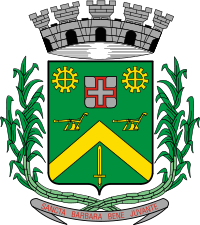 INDICAÇÃO Nº 2782/11“Emplacamento de ruas no bairro Jardim Santa Alice”.   INDICA ao senhor Prefeito Municipal, na forma regimental, determinar ao setor competente que tome providências com relação ao emplacamento de ruas no bairro Jardim Santa Alice.  JUSTIFICATIVA: Este vereador foi procurado por vários moradores do bairro Jardim Santa Alice, os quais reclamaram da falta de placas de denominação nas ruas, o que dificulta a localização das mesmas. Este vereador solicita da prefeitura mais interesse em resolver este problema, tendo em vista que já fez pedidos para vários bairros da cidade neste sentido.Plenário “Dr. Tancredo Neves”, em 04 de outubro de 2011.CARLOS FONTES-Vereador-PSD